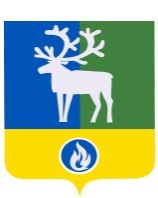 ХАНТЫ-МАНСИЙСКИЙ АВТОНОМНЫЙ ОКРУГ- ЮГРАБЕЛОЯРСКИЙ РАЙОНГОРОДСКОЕ ПОСЕЛЕНИЕ БЕЛОЯРСКИЙСОВЕТ ДЕПУТАТОВРЕШЕНИЕот  __________ 2019 года                                                                                                    № Об установлении границ территории осуществления территориального общественного самоуправления «Ромашка» городского поселения БелоярскийВ соответствии со статьей 27 Федерального закона от 6 октября 2003 года                     № 131-ФЗ «Об общих принципах организации местного самоуправления в Российской Федерации», статьей 15.1. устава городского поселения Белоярский, подпунктом 2.1 пункта 2 Положения о порядке организации и осуществления территориального общественного самоуправления в городском поселении Белоярский, утвержденного решением Совета депутатов городского поселения Белоярский от 24 ноября 2017 года                 № 50 «Об утверждении Положения о порядке организации и осуществления территориального общественного самоуправления в городском поселении Белоярский», на основании поступившего 23 октября 2019 года предложения населения                                  об установлении границ территории осуществления территориального общественного самоуправления «Ромашка» городского поселения Белоярский Совет депутатов городского поселения Белоярский р е ш и л:1. Установить границы территории осуществления территориального общественного самоуправления «Ромашка» городского поселения Белоярский в виде описания и схемы границ территории согласно приложениям 1, 2 к настоящему решению.2. Опубликовать настоящее решение в бюллетене «Официальный вестник городского поселения Белоярский».3. Настоящее решение вступает в силу после его официального опубликования.Глава городского поселения Белоярский                                                                Е.А. ПакулевПриложение 1к решению Совета депутатов городского поселения Белоярскийот _______________ № _____Описание границы территории осуществления территориального общественного самоуправления «Ромашка»Деятельность территориального общественного самоуправления «Ромашка» осуществляется в границах территории, указанных в таблице, в составе многоквартирного жилого дома, расположенного по адресу: Российская Федерация, Ханты-Мансийский автономный округ – Югра, Белоярский муниципальный район, городское поселение Белоярский, город Белоярский, микрорайон 7, дом 21.ТаблицаСведения о границах территорииПриложение 2к решению Совета депутатов городского поселения Белоярский от _______________ № _____Схема границы территории осуществления территориального общественного самоуправления (далее - ТОС) «Ромашка»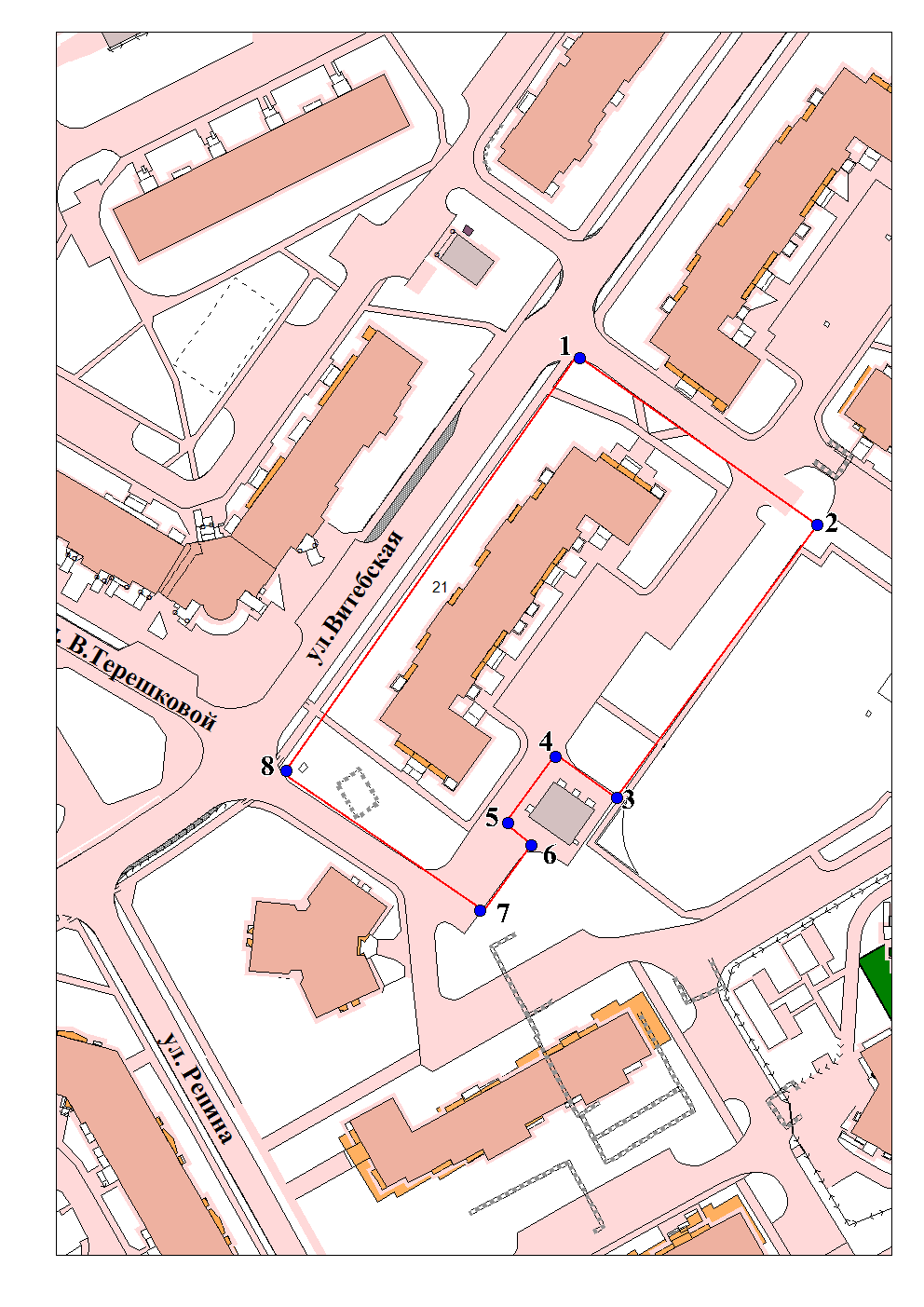 точкаОписание границыРасстояние, м1 – 2Т1 расположена в северном углу в 20 метрах от левого угла дома № 21. От Т1 граница следует на восток  67 метров параллельно торцу дома №21 до восточного угла– Т267,02 – 3от Т2 граница следует на юг 77 метров параллельно дому №21 до угла поворота южной точки – Т377,03 – 4 от Т3 граница следует в западном направлении в 4,8 метрах параллельно трансформаторной подстанции и приходит в западную точку – Т416,04 – 5от Т4 граница идет в южном направлении в 3,5 метрах  параллельно трансформаторной подстанции до южной точки– Т520,05 – 6от Т5 граница следует юго-восточном направлении в 4,5 метрах  параллельно трансформаторной подстанции и приходит в восточную точку – Т67,66 – 7от Т6 следует в южном направлении по юго-восточной границе южного угла– Т719,07– 8от Т7 граница следует на юго- запад  параллельно торца дома  в  20 метрах к западной точки – Т854,98– 1от Т8 граница следует в северном  направлении параллельно дому 21 и приходит в северную точку – Т1115,4